ФОТООТЧЁТо проведенных внеклассных мероприятиях по профилактике экстремистских проявлений в молодежной среде и воспитание толерантного отношения обучающихся ГБПОУ КК «КТЭК» за февраль 2018-19 учебного года.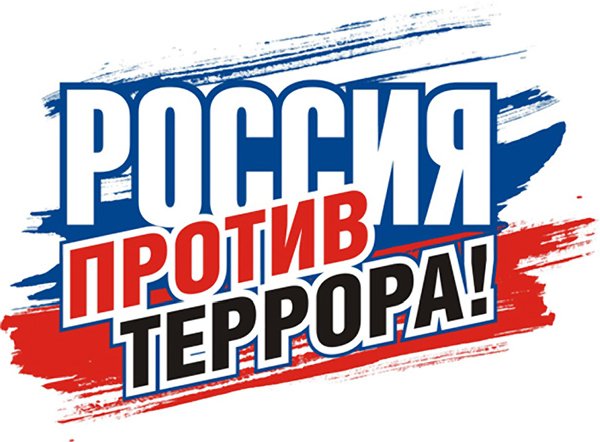 Профилактика экстремистских проявлений в молодежной среде и воспитание толерантного отношения обучающихся ГБПОУ КК «КТЭК» осуществляется на основе:Плана работы ЦМК «Воспитание» на 2018-19 учебный годПлана работы ЦМК «Воспитание» по месяцамПлана воспитательной работы в учебной группеГрафика включения в классные часы просмотра тематических видеороликов, рекомендованных Министерством образования КК01 февраля 2019гКинолектория «Безопасный интернет» совместно со специалистом по специальной работе ГБУЗ «наркологический диспансер» О.В. Бабенко для обучающихся групп №№ 18.102Бк, 18.115 О и обучающихся «группы риска» на территории ул. Бабушкина, 307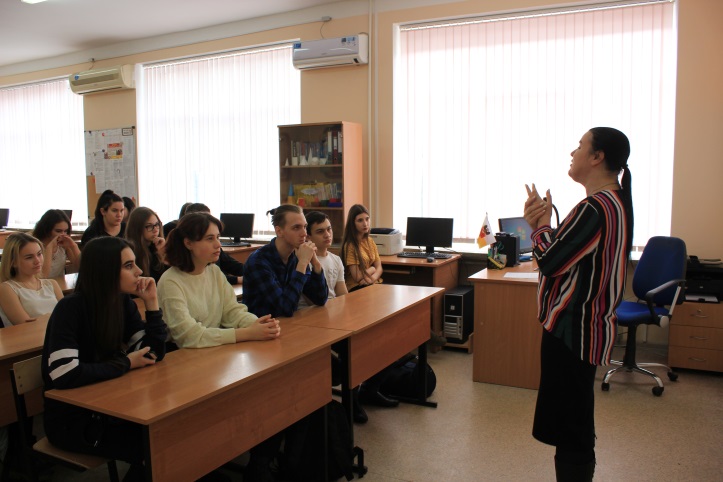 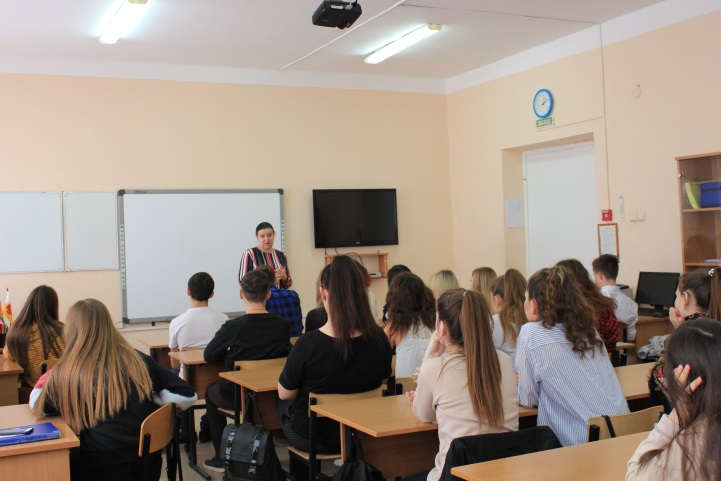 06 февраля 2019гЕдиный классный час «Молодежные экстремистские организации и их опасность для общества» во всех учебных группах на всех территориях колледжах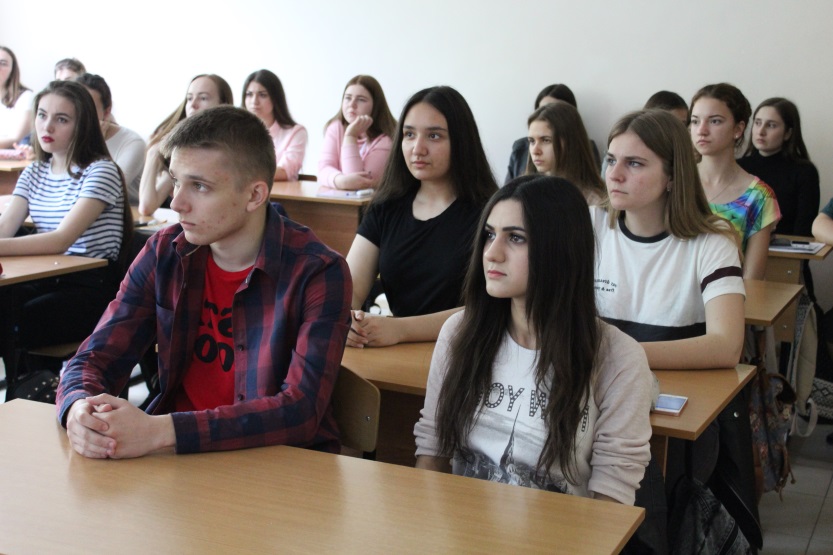 08 февраля 2019гПроведение спортивной эстафеты по военно-прикладным видам спорта на территории ул.Дмитриевская дамба, 3, с участием юношей 1 курса 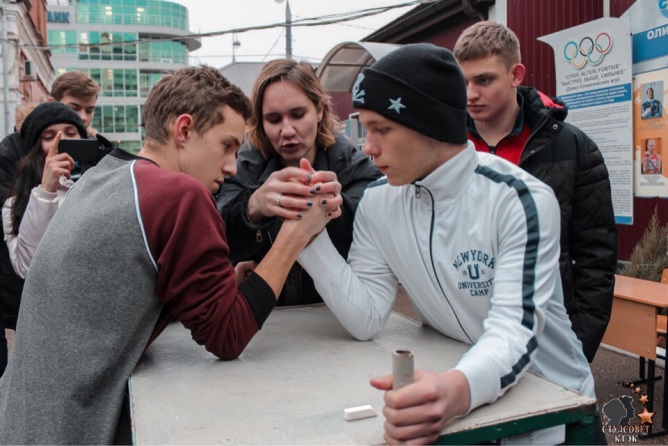 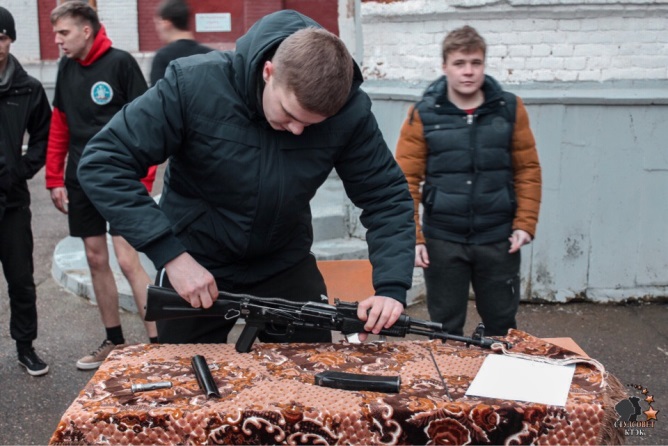 08 февраля 2019гГероико-патриотическое мероприятие «И один в поле воин» в соборе Александра Невского, посвященном памяти выпускника Краснодарского ВВАУЛ им.Серова, Героя России майора Романа Филиппова, героически погибшего в Сирии 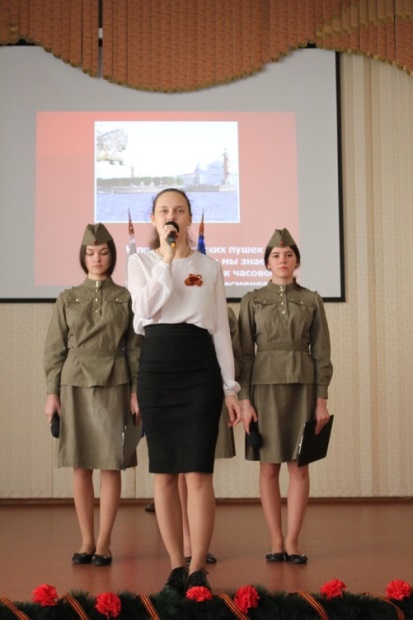 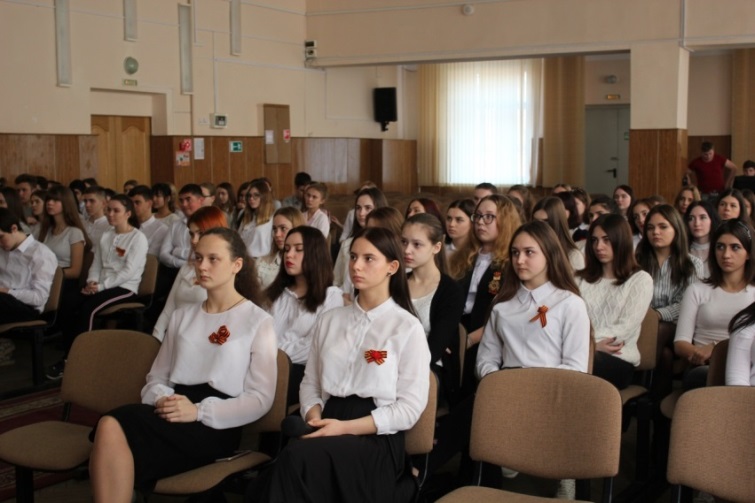 12 февраля 2019гЕдиный классный час, посвященный 76-й годовщине освобождения Краснодара от немецко-фашистских захватчиков, проведен на всех территориях колледжа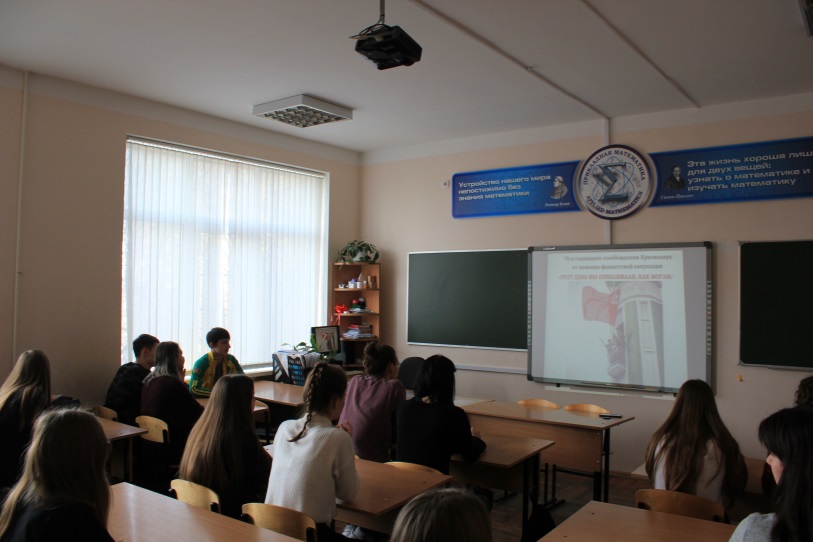 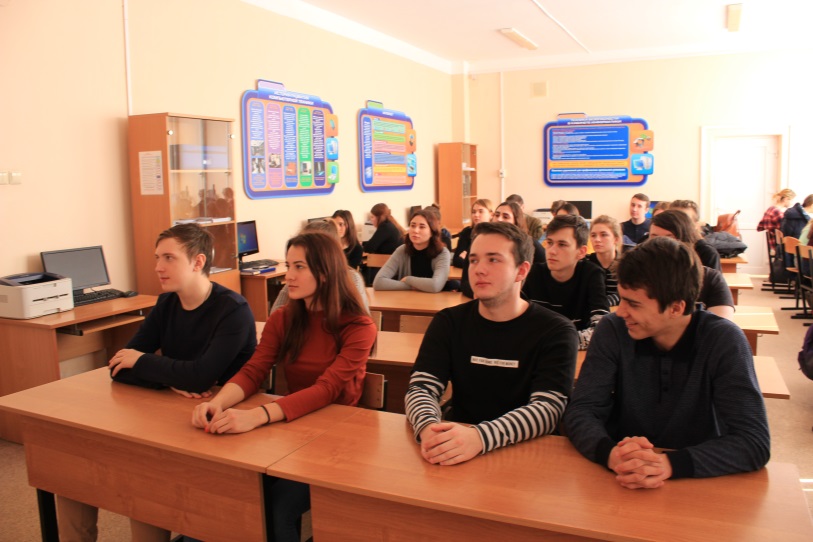 13 февраля 2019гНа территории общежития прошел конкурс кулинарного мастерства «Военно-полевая кухня» среди обучающихся, проживающих в общежитии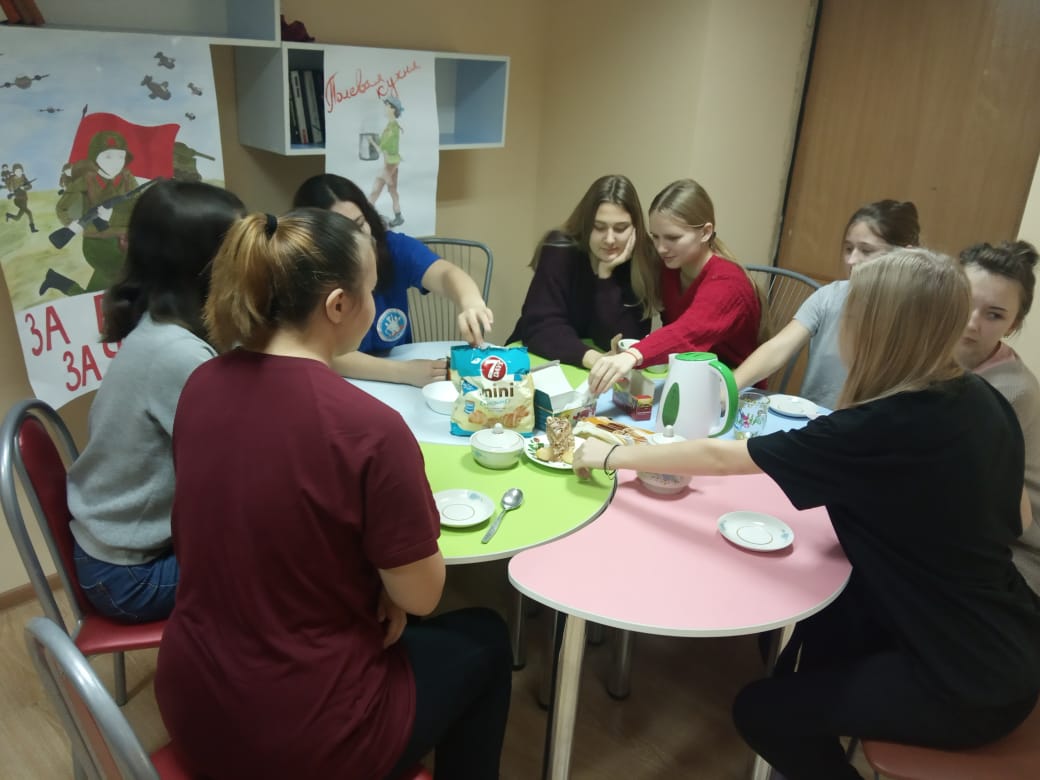 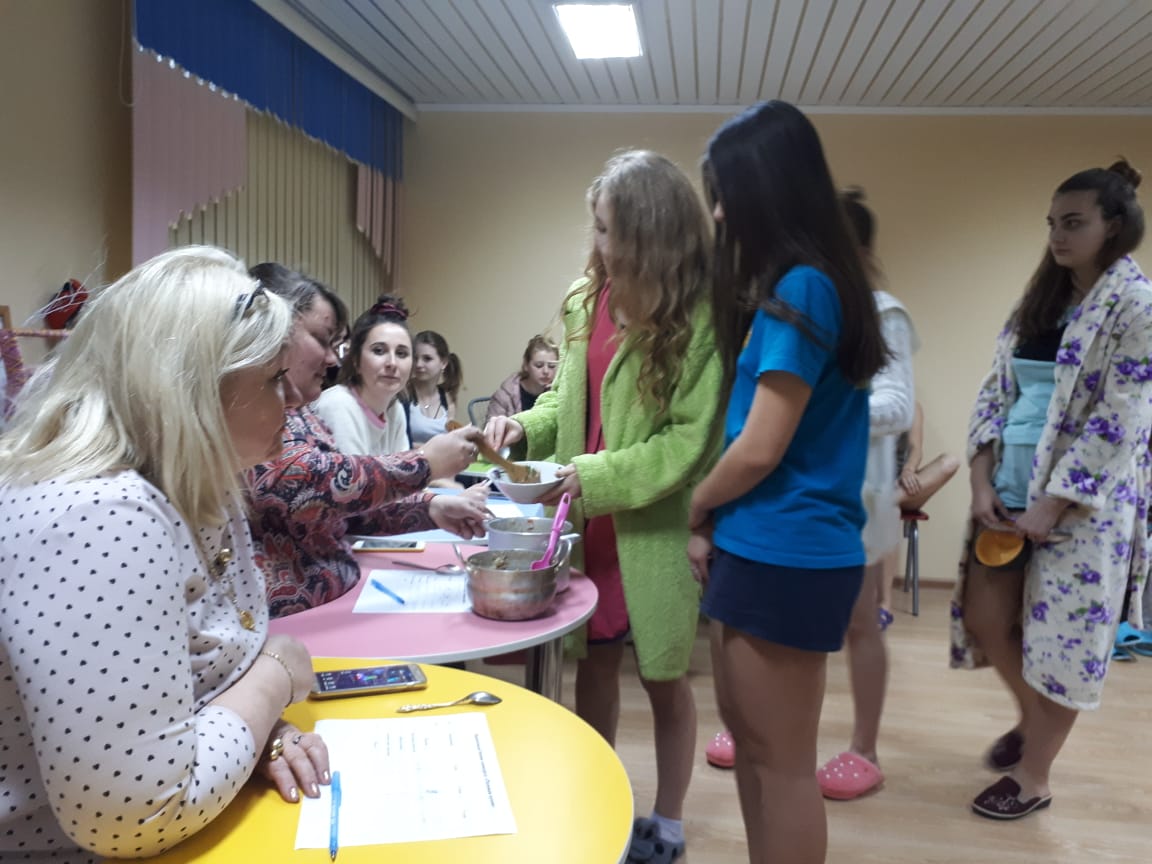 14 февраля 2019гПрошла встреча с Героем России С.В. Палагиным «Участникам локальных войн посвящается…» для обучающихся групп №№ 18.112К, 18.113Кк, 18.120Л, 18.103Тв на территории ул. Ленина, 46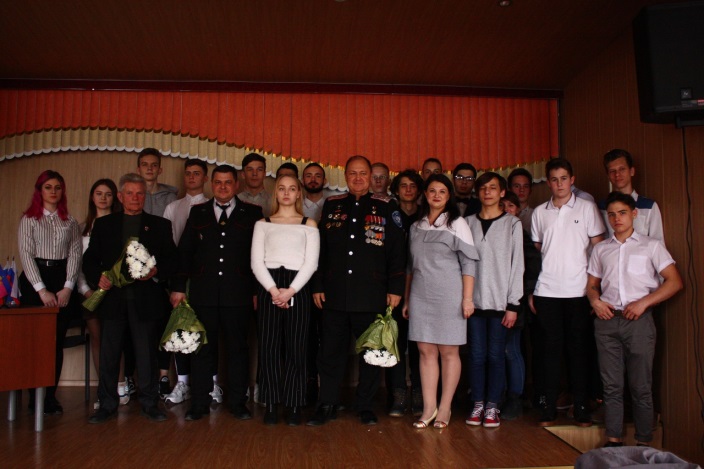 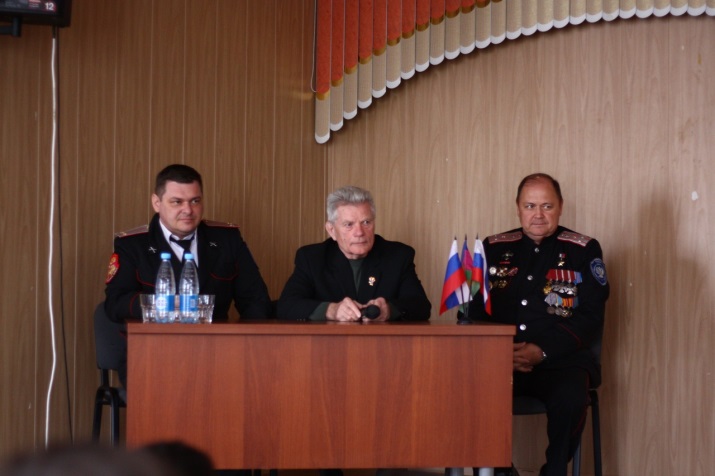 14 февраля 2019гНа Всесвятском кладбище студенческий актив общежития для благоустройства Мемориала красноармейцам, погибшим при освобождении города Краснодара, и возложение цветов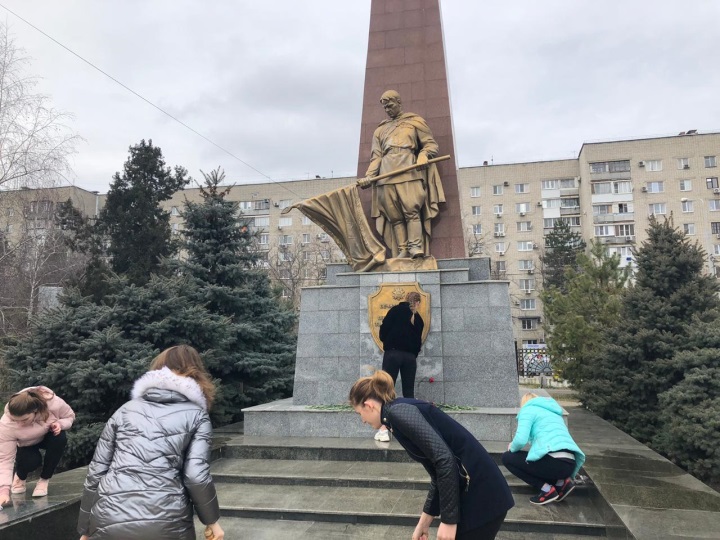 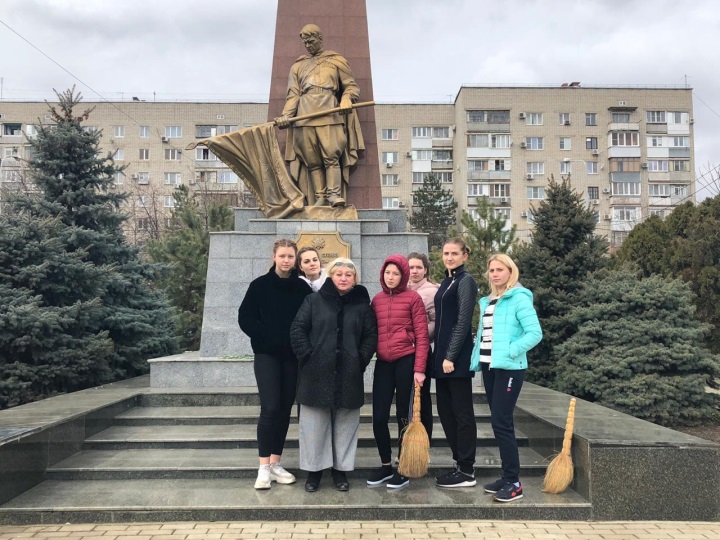 16 февраля 2019гПрошел конкурс  «А ну-ка парни!» между юношами 1-х курсов всех отделений колледжа на территория ул.Бабушкина, 307 и Дмитриевская дамба,3 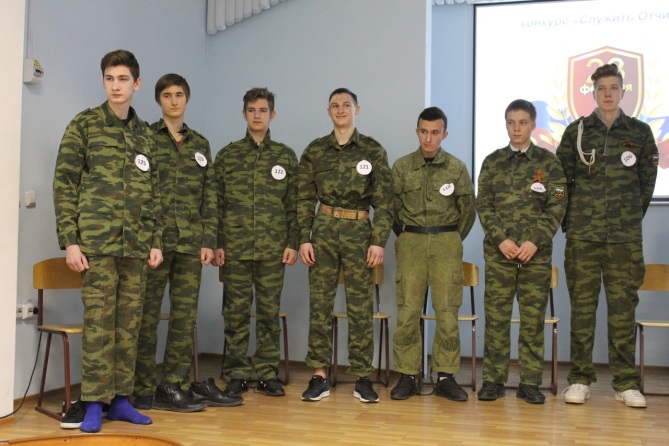 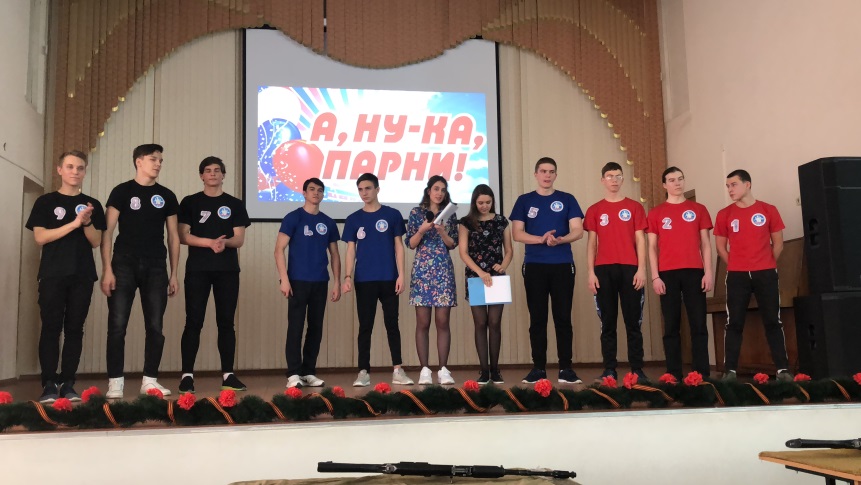 26 февраля 2019гУчастие волонтеров в организации праздника «День именинника» для детей с синдромом Дауна совместно с ККОО «Центр поддержки семей, воспитывающих детей с особенностями в развитии «Дети Лучики»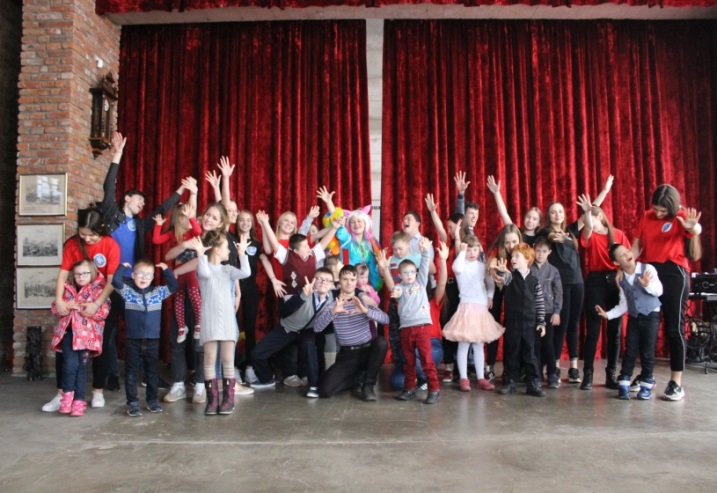 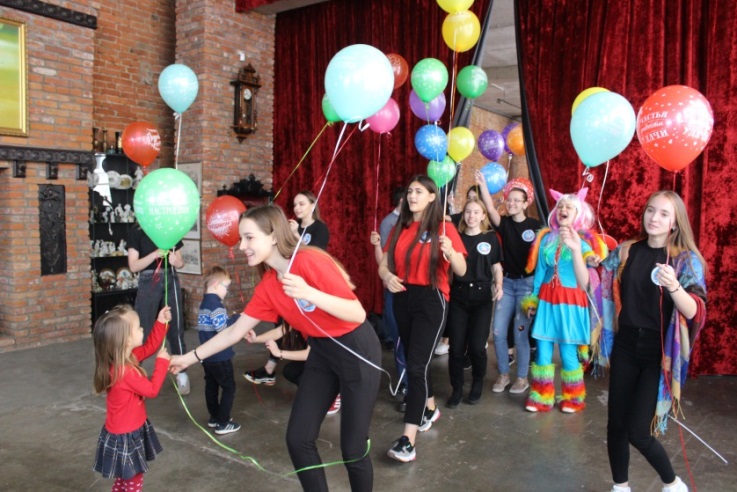 